*En el caso del Proyecto Social, indicar la procedencia de la financiación adicional a la recibida de la Fundación Emalcsa.*Cubrir solo en caso de que se tratase de una modificación sustancial (apdo. 9.1, Bases IV Convocatoria)*En caso de imputar gastos de personal, deberá presentarse el Anexo: Declaración responsable imputación de gastos de personal, adjunto a este documento.Fecha de elaboración del informe:Nombre:En representación de la entidad:Lo firma en A Coruña a _______ de _____________ de 2018Fdo.*: _____________ *(firma y sello de la entidad)ANEXO DECLARACIÓN RESPONSABLE: IMPUTACIÓN DE GASTOS DE PERSONALD./Dª.:………………………………………………………………………………………………………………………………………..con NIF …………………………………………, en su calidad de ……………………………………………………………… de la Organización ……………………………………………………………………………………………………………, con domicilio en la calle .………………………………………………………………………………………………………………de la localidad de ………………………………………………….y CIF…………………………………………………………………En relación a la IV Convocatoria Deporte Solidario e Inclusivo 2017 de la Fundación EmalcsaDECLARO:Que para la ejecución del proyecto………………………………………………..., subvencionado por la Fundación Emalcsa en el marco de la IV Convocatoria Deporte Solidario e Inclusivo, se han imputado los gastos de personal que figuran a continuaciónQue los gastos de personal arriba relacionados se han destinado al desarrollo de las actividades incluidas en el proyecto citado, y no se han imputado a ninguna otra subvención. En........................a.................de..................2018Firma del representante legal de la entidadDATOS DE LA ENTIDADNombre de la Entidad DeportivaNombre de la Entidad DeportivaNombre de la Entidad DeportivaNombre de la Entidad DeportivaIV Convocatoria Deporte Solidario e InclusivoIV Convocatoria Deporte Solidario e InclusivoIV Convocatoria Deporte Solidario e InclusivoIV Convocatoria Deporte Solidario e InclusivoTítulo del proyecto socialFechas de inicio y finalizaciónInformación económicaImporte subvencionadoFondos propios u otras fuentes de financiación*Presupuesto totalDeporte BaseProyecto SocialTotalModificaciones del proyecto subvencionadoModificaciones del proyecto subvencionadoModificaciones del proyecto subvencionadoModificaciones del proyecto subvencionadoSiNoBreve resumen de la modificación Circunstancia/s que originaron la modificaciónFecha de solicitud y respuesta de Fundación Emalcsa*ANÁLISIS GENERAL PROYECTO DEPORTIVOANÁLISIS GENERAL PROYECTO DEPORTIVOActividades realizadas en el marco del proyecto deportivo subvencionadoActividades realizadas en el marco del proyecto deportivo subvencionadoActividad realizadaResultado alcanzadoActividad 1Describa brevemente en qué consistió la actividad.Resultado 1Especificar el NÚMERO de personas que participaron en cada actividad.Actividad 2Resultado 2Actividad 3Resultado 3Actividad 4Resultado 4Total de beneficiarios/as del proyecto deportivoNÚMERO total de beneficiarios/asANÁLISIS TÉCNICO DEL PROYECTO SOCIALObjetivos y resultados: indicar las acciones realizadas con el detalle de los resultados alcanzados indicando el número de beneficiarios/as y el colectivo al que pertenecenObjetivos y resultados: indicar las acciones realizadas con el detalle de los resultados alcanzados indicando el número de beneficiarios/as y el colectivo al que pertenecenObjetivos y resultados: indicar las acciones realizadas con el detalle de los resultados alcanzados indicando el número de beneficiarios/as y el colectivo al que pertenecenObjetivo específicoActividad realizadaResultado alcanzadoObjetivo 1Objetivo buscado con las actividades indicadas en las casillas de la derechaActividad 1.1Describa brevemente en qué consistió la actividad, y las colaboraciones de otras entidades, si las hubo.Resultado 1.1Especificar el/los colectivo/s a los que se dirigió la actividad y, en todo caso, el NÚMERO de personas que participaron de cada colectivo.Objetivo 1Objetivo buscado con las actividades indicadas en las casillas de la derechaActividad 1.2Resultado 1.2Objetivo 2Actividad 2.1Resultado 2.1Objetivo 2Actividad 2.2Resultado 2.2Total de beneficiarios/as del proyecto socialTotal de beneficiarios/as del proyecto socialNÚMERO total de beneficiarios/asActividades realizadas y cronograma: presentar el detalle de las actividades concretas realizadas en el proyecto, con FECHAS, DURACIÓN Y HORARIOSActividades realizadas y cronograma: presentar el detalle de las actividades concretas realizadas en el proyecto, con FECHAS, DURACIÓN Y HORARIOSActividades realizadas y cronograma: presentar el detalle de las actividades concretas realizadas en el proyecto, con FECHAS, DURACIÓN Y HORARIOSActividades realizadas y cronograma: presentar el detalle de las actividades concretas realizadas en el proyecto, con FECHAS, DURACIÓN Y HORARIOSActividades realizadas y cronograma: presentar el detalle de las actividades concretas realizadas en el proyecto, con FECHAS, DURACIÓN Y HORARIOSActividades realizadas y cronograma: presentar el detalle de las actividades concretas realizadas en el proyecto, con FECHAS, DURACIÓN Y HORARIOSActividades realizadas y cronograma: presentar el detalle de las actividades concretas realizadas en el proyecto, con FECHAS, DURACIÓN Y HORARIOSActividades realizadas y cronograma: presentar el detalle de las actividades concretas realizadas en el proyecto, con FECHAS, DURACIÓN Y HORARIOSActividades realizadas y cronograma: presentar el detalle de las actividades concretas realizadas en el proyecto, con FECHAS, DURACIÓN Y HORARIOSActividades realizadas y cronograma: presentar el detalle de las actividades concretas realizadas en el proyecto, con FECHAS, DURACIÓN Y HORARIOSActividades realizadas y cronograma: presentar el detalle de las actividades concretas realizadas en el proyecto, con FECHAS, DURACIÓN Y HORARIOSActividades realizadas y cronograma: presentar el detalle de las actividades concretas realizadas en el proyecto, con FECHAS, DURACIÓN Y HORARIOSActividades realizadas y cronograma: presentar el detalle de las actividades concretas realizadas en el proyecto, con FECHAS, DURACIÓN Y HORARIOSActividades realizadas Mes 1Mes 2Mes 3Mes 4Mes 5Mes 6Mes 7Mes 8Mes 9Mes 10Mes 11Mes 12Actividad 1 Días:Horario:Lugar:Actividad 2 Días:Horario:Lugar:…Días:Horario:Lugar:Colaboraciones con ORGANIZACIONES SOCIALES (incluir sólo las entidades con objeto social)Colaboraciones con ORGANIZACIONES SOCIALES (incluir sólo las entidades con objeto social)Colaboraciones con ORGANIZACIONES SOCIALES (incluir sólo las entidades con objeto social)Colaboraciones con ORGANIZACIONES SOCIALES (incluir sólo las entidades con objeto social)Entidad con la que ha colaboradoAcuerdo de colaboraciónescritoCaracterísticas de los beneficiarios derivadosNúmero de beneficiarios derivados por las organizaciones socialesNombre de la entidadIndicar SÍ o NOCOLECTIVO al que pertenecen los/as beneficiarios/asNÚMERO de personas derivadas por la entidad colaboradoraPUBLICIDAD Y DIFUSIÓNAcciones de publicidad, difusión y comunicaciónAcciones de publicidad, difusión y comunicaciónDescripción de la acciónVisibilidad de Fundación EmalcsaAcción 1Describa brevemente la acciónIndique en qué forma se le dio visibilidad a la colaboración de la FundaciónAcción 2SEGUIMIENTO ECONÓMICOFacturas imputadas a Deporte BaseFacturas imputadas a Deporte BaseFacturas imputadas a Deporte BaseFacturas imputadas a Deporte BaseFacturas imputadas a Deporte BaseFacturas imputadas a Deporte BaseFacturas imputadas a Deporte BaseFacturas imputadas a Deporte BaseFacturas imputadas a Deporte BaseFacturas imputadas a Deporte BaseFacturas imputadas a Deporte BaseFacturas imputadas a Deporte BaseFacturas imputadas a Deporte BaseFacturas imputadas a Deporte BaseFacturas imputadas a Deporte BaseFacturas imputadas a Deporte BaseFacturas imputadas a Deporte BaseFacturas imputadas a Deporte BaseFacturas imputadas a Deporte BaseFacturas imputadas a Deporte BaseFacturas imputadas a Deporte BaseNombre del/la empleado/aFunción del/la trabajador/a en el marco del proyectoFunción del/la trabajador/a en el marco del proyectoImporte total del gastoImporte total del gastoImporte total del gastoImporte total del gastoImporte total del gastoImporte total del gastoImporte total del gastoImporte total del gastoNº y % de horas totales imputadas al proyectoNº y % de horas totales imputadas al proyectoNº y % de horas totales imputadas al proyectoNº y % de horas totales imputadas al proyectoNº y % de horas totales imputadas al proyectoNº y % de horas totales imputadas al proyectoImporte imputado a la ConvocatoriaImporte imputado a la ConvocatoriaImporte imputado a la ConvocatoriaImporte imputado a la ConvocatoriaTotal Personal*Total Personal*Total Personal*Total Personal*Total Personal*Total Personal*Total Personal*Total Personal*Total Personal*Total Personal*Total Personal*Total Personal*Total Personal*Total Personal*Total Personal*Total Personal*Total Personal*sumasumasumasumaEquipamiento (descripción)Proveedor: razón social o nombre comercialProveedor: razón social o nombre comercialProveedor: razón social o nombre comercialProveedor: razón social o nombre comercialProveedor: razón social o nombre comercialNº FacturaNº FacturaNº FacturaFechaFechaFechaFechaImporte total de la facturaImporte total de la facturaImporte imputado a  ConvocatoriaImporte imputado a  ConvocatoriaImporte imputado a  ConvocatoriaImporte imputado a  Convocatoria% sobre el total subvencionado% sobre el total subvencionadoTotal gastos equipamientoTotal gastos equipamientoTotal gastos equipamientoTotal gastos equipamientoTotal gastos equipamientoTotal gastos equipamientoTotal gastos equipamientoTotal gastos equipamientoTotal gastos equipamientoTotal gastos equipamientoTotal gastos equipamientoTotal gastos equipamientoTotal gastos equipamientoTotal gastos equipamientoTotal gastos equipamientosumasumasumasumaGastos desplazamiento (descripción)Proveedor: razón social o nombre comercialProveedor: razón social o nombre comercialProveedor: razón social o nombre comercialProveedor: razón social o nombre comercialProveedor: razón social o nombre comercialNº FacturaNº FacturaNº FacturaFechaFechaFechaFechaImporte total de la facturaImporte total de la facturaImporte imputado a ConvocatoriaImporte imputado a ConvocatoriaImporte imputado a ConvocatoriaImporte imputado a Convocatoria% sobre el total subvencionado% sobre el total subvencionadoTotal gastos desplazamientoTotal gastos desplazamientoTotal gastos desplazamientoTotal gastos desplazamientoTotal gastos desplazamientoTotal gastos desplazamientoTotal gastos desplazamientoTotal gastos desplazamientoTotal gastos desplazamientoTotal gastos desplazamientoTotal gastos desplazamientoTotal gastos desplazamientoTotal gastos desplazamientoTotal gastos desplazamientoTotal gastos desplazamientosumasumasumasumaGastos actividad federativa (descripción)Proveedor: razón social o nombre comercialProveedor: razón social o nombre comercialProveedor: razón social o nombre comercialProveedor: razón social o nombre comercialProveedor: razón social o nombre comercialNº FacturaNº FacturaNº FacturaFechaFechaFechaFechaImporte total de la facturaImporte total de la facturaImporte imputado a ConvocatoriaImporte imputado a ConvocatoriaImporte imputado a ConvocatoriaImporte imputado a Convocatoria% sobre el total subvencionado% sobre el total subvencionadoTotal actividad federativaTotal actividad federativaTotal actividad federativaTotal actividad federativaTotal actividad federativaTotal actividad federativaTotal actividad federativaTotal actividad federativaTotal actividad federativaTotal actividad federativaTotal actividad federativaTotal actividad federativaTotal actividad federativaTotal actividad federativaTotal actividad federativasumasumasumasumaGastos marketing e comunicación (descripción)Proveedor: razón social o nombre comercialProveedor: razón social o nombre comercialProveedor: razón social o nombre comercialProveedor: razón social o nombre comercialProveedor: razón social o nombre comercialNº FacturaNº FacturaNº FacturaFechaFechaFechaFechaImporte total de la facturaImporte total de la facturaImporte imputado a ConvocatoriaImporte imputado a ConvocatoriaImporte imputado a ConvocatoriaImporte imputado a Convocatoria% sobre el total subvencionado% sobre el total subvencionadoTotal marketing e comunicaciónTotal marketing e comunicaciónTotal marketing e comunicaciónTotal marketing e comunicaciónTotal marketing e comunicaciónTotal marketing e comunicaciónTotal marketing e comunicaciónTotal marketing e comunicaciónTotal marketing e comunicaciónTotal marketing e comunicaciónTotal marketing e comunicaciónTotal marketing e comunicaciónTotal marketing e comunicaciónTotal marketing e comunicaciónTotal marketing e comunicaciónsumasumasumasumaGastos generales (descripción)Proveedor: razón social o nombre comercialProveedor: razón social o nombre comercialProveedor: razón social o nombre comercialProveedor: razón social o nombre comercialProveedor: razón social o nombre comercialNº FacturaNº FacturaNº FacturaFechaFechaFechaFechaImporte total de la facturaImporte total de la facturaImporte imputado a ConvocatoriaImporte imputado a ConvocatoriaImporte imputado a ConvocatoriaImporte imputado a Convocatoria% sobre el total subvencionado% sobre el total subvencionadoTotal gastos generalesTotal gastos generalesTotal gastos generalesTotal gastos generalesTotal gastos generalesTotal gastos generalesTotal gastos generalesTotal gastos generalesTotal gastos generalesTotal gastos generalesTotal gastos generalesTotal gastos generalesTotal gastos generalesTotal gastos generalesTotal gastos generalessumasumasumasumaOtros gastos (descripción)Proveedor: razón social o nombre comercialProveedor: razón social o nombre comercialProveedor: razón social o nombre comercialProveedor: razón social o nombre comercialNº FacturaNº FacturaNº FacturaNº FacturaFechaFechaFechaFechaImporte total de la facturaImporte total de la facturaImporte imputado a ConvocatoriaImporte imputado a ConvocatoriaImporte imputado a ConvocatoriaImporte imputado a Convocatoria% sobre el total subvencionado% sobre el total subvencionadoTotal de otros gastosTotal de otros gastosTotal de otros gastosTotal de otros gastosTotal de otros gastosTotal de otros gastosTotal de otros gastosTotal de otros gastosTotal de otros gastosTotal de otros gastosTotal de otros gastosTotal de otros gastosTotal de otros gastosTotal de otros gastosTotal de otros gastossumasumasumasumaTotal gastos destinados a deporte baseTotal gastos destinados a deporte baseTotal gastos destinados a deporte baseTotal gastos destinados a deporte baseTotal gastos destinados a deporte baseTotal gastos destinados a deporte baseTotal gastos destinados a deporte baseTotal gastos destinados a deporte baseTotal gastos destinados a deporte baseTotal gastos destinados a deporte baseTotal gastos destinados a deporte baseTotal gastos destinados a deporte baseTotal gastos destinados a deporte baseTotal gastos destinados a deporte baseTotal gastos destinados a deporte baseSuma totalSuma totalSuma totalSuma totalFacturas imputadas al Proyecto SocialFacturas imputadas al Proyecto SocialFacturas imputadas al Proyecto SocialFacturas imputadas al Proyecto SocialFacturas imputadas al Proyecto SocialFacturas imputadas al Proyecto SocialFacturas imputadas al Proyecto SocialFacturas imputadas al Proyecto SocialFacturas imputadas al Proyecto SocialFacturas imputadas al Proyecto SocialFacturas imputadas al Proyecto SocialFacturas imputadas al Proyecto SocialFacturas imputadas al Proyecto SocialFacturas imputadas al Proyecto SocialFacturas imputadas al Proyecto SocialFacturas imputadas al Proyecto SocialFacturas imputadas al Proyecto SocialFacturas imputadas al Proyecto SocialFacturas imputadas al Proyecto SocialFacturas imputadas al Proyecto SocialFacturas imputadas al Proyecto SocialNombre del/la empleado/aNombre del/la empleado/aFunción del/la trabajador/a en el marco del proyectoFunción del/la trabajador/a en el marco del proyectoImporte total del gastoImporte total del gastoImporte total del gastoImporte total del gastoImporte total del gastoImporte total del gastoImporte total del gastoImporte total del gastoNº e % de horas totales imputadas al proyectoNº e % de horas totales imputadas al proyectoNº e % de horas totales imputadas al proyectoNº e % de horas totales imputadas al proyectoNº e % de horas totales imputadas al proyectoNº e % de horas totales imputadas al proyectoImporte imputado a la ConvocatoriaImporte imputado a la ConvocatoriaImporte imputado a la ConvocatoriaTotal Personal*Total Personal*Total Personal*Total Personal*Total Personal*Total Personal*Total Personal*Total Personal*Total Personal*Total Personal*Total Personal*Total Personal*Total Personal*Total Personal*Total Personal*Total Personal*Total Personal*Total Personal*sumasumasumaEquipamiento (descripción)Equipamiento (descripción)Proveedor: razón social o nombre comercialProveedor: razón social o nombre comercialProveedor: razón social o nombre comercialProveedor: razón social o nombre comercialProveedor: razón social o nombre comercialProveedor: razón social o nombre comercialNº FacturaNº FacturaFechaFechaFechaFechaImporte total de la facturaImporte total de la facturaImporte imputado a ConvocatoriaImporte imputado a ConvocatoriaImporte imputado a ConvocatoriaImporte imputado a Convocatoria% sobre el total subvencionadoTotal gastos equipamientoTotal gastos equipamientoTotal gastos equipamientoTotal gastos equipamientoTotal gastos equipamientoTotal gastos equipamientoTotal gastos equipamientoTotal gastos equipamientoTotal gastos equipamientoTotal gastos equipamientoTotal gastos equipamientoTotal gastos equipamientoTotal gastos equipamientoTotal gastos equipamientoTotal gastos equipamientoTotal gastos equipamientosumasumasumasumaGastos desplazamiento (descripción)Gastos desplazamiento (descripción)Proveedor: razón social o nombre comercialProveedor: razón social o nombre comercialProveedor: razón social o nombre comercialProveedor: razón social o nombre comercialProveedor: razón social o nombre comercialProveedor: razón social o nombre comercialNº FacturaNº FacturaFechaFechaFechaFechaImporte total de la facturaImporte total de la facturaImporte imputado a ConvocatoriaImporte imputado a ConvocatoriaImporte imputado a ConvocatoriaImporte imputado a Convocatoria% sobre el total subvencionadoTotal gastos desplazamientoTotal gastos desplazamientoTotal gastos desplazamientoTotal gastos desplazamientoTotal gastos desplazamientoTotal gastos desplazamientoTotal gastos desplazamientoTotal gastos desplazamientoTotal gastos desplazamientoTotal gastos desplazamientoTotal gastos desplazamientoTotal gastos desplazamientoTotal gastos desplazamientoTotal gastos desplazamientoTotal gastos desplazamientoTotal gastos desplazamientosumasumasumasumaGastos actividad federativa (descripción)Gastos actividad federativa (descripción)Proveedor: razón social o nombre comercialProveedor: razón social o nombre comercialProveedor: razón social o nombre comercialProveedor: razón social o nombre comercialProveedor: razón social o nombre comercialProveedor: razón social o nombre comercialNº FacturaNº FacturaFechaFechaFechaFechaImporte total de la facturaImporte total de la facturaImporte imputado a ConvocatoriaImporte imputado a ConvocatoriaImporte imputado a ConvocatoriaImporte imputado a Convocatoria% sobre el total subvencionadoTotal actividad federativaTotal actividad federativaTotal actividad federativaTotal actividad federativaTotal actividad federativaTotal actividad federativaTotal actividad federativaTotal actividad federativaTotal actividad federativaTotal actividad federativaTotal actividad federativaTotal actividad federativaTotal actividad federativaTotal actividad federativaTotal actividad federativaTotal actividad federativasumasumasumasumaGastos marketing e comunicación (descripción)Gastos marketing e comunicación (descripción)Proveedor: razón social o nombre comercialProveedor: razón social o nombre comercialProveedor: razón social o nombre comercialProveedor: razón social o nombre comercialProveedor: razón social o nombre comercialProveedor: razón social o nombre comercialNº FacturaNº FacturaFechaFechaFechaFechaImporte total de la facturaImporte total de la facturaImporte imputado a ConvocatoriaImporte imputado a ConvocatoriaImporte imputado a ConvocatoriaImporte imputado a Convocatoria% sobre el total subvencionadoTotal marketing e comunicaciónTotal marketing e comunicaciónTotal marketing e comunicaciónTotal marketing e comunicaciónTotal marketing e comunicaciónTotal marketing e comunicaciónTotal marketing e comunicaciónTotal marketing e comunicaciónTotal marketing e comunicaciónTotal marketing e comunicaciónTotal marketing e comunicaciónTotal marketing e comunicaciónTotal marketing e comunicaciónTotal marketing e comunicaciónTotal marketing e comunicaciónTotal marketing e comunicaciónsumasumasumasumaGastos generales (descripción)Gastos generales (descripción)Proveedor: razón social o nombre comercialProveedor: razón social o nombre comercialProveedor: razón social o nombre comercialProveedor: razón social o nombre comercialProveedor: razón social o nombre comercialProveedor: razón social o nombre comercialNº FacturaNº FacturaFechaFechaFechaFechaImporte total de la facturaImporte total de la facturaImporte imputado a ConvocatoriaImporte imputado a ConvocatoriaImporte imputado a ConvocatoriaImporte imputado a Convocatoria% sobre el total subvencionadoTotal gastos generalesTotal gastos generalesTotal gastos generalesTotal gastos generalesTotal gastos generalesTotal gastos generalesTotal gastos generalesTotal gastos generalesTotal gastos generalesTotal gastos generalesTotal gastos generalesTotal gastos generalesTotal gastos generalesTotal gastos generalesTotal gastos generalesTotal gastos generalessumasumasumasumaOtros gastos (descripción)Otros gastos (descripción)Proveedor: razón social o nombre comercialProveedor: razón social o nombre comercialProveedor: razón social o nombre comercialProveedor: razón social o nombre comercialProveedor: razón social o nombre comercialNº FacturaNº FacturaNº FacturaFechaFechaFechaFechaImporte total de la facturaImporte total de la facturaImporte imputado a ConvocatoriaImporte imputado a ConvocatoriaImporte imputado a ConvocatoriaImporte imputado a Convocatoria% sobre el total subvencionadoTotal de otros gastosTotal de otros gastosTotal de otros gastosTotal de otros gastosTotal de otros gastosTotal de otros gastosTotal de otros gastosTotal de otros gastosTotal de otros gastosTotal de otros gastosTotal de otros gastosTotal de otros gastosTotal de otros gastosTotal de otros gastosTotal de otros gastosTotal de otros gastossumasumasumasumaTotal gastos destinados a proyecto socialTotal gastos destinados a proyecto socialTotal gastos destinados a proyecto socialTotal gastos destinados a proyecto socialTotal gastos destinados a proyecto socialTotal gastos destinados a proyecto socialTotal gastos destinados a proyecto socialTotal gastos destinados a proyecto socialTotal gastos destinados a proyecto socialTotal gastos destinados a proyecto socialTotal gastos destinados a proyecto socialTotal gastos destinados a proyecto socialTotal gastos destinados a proyecto socialTotal gastos destinados a proyecto socialTotal gastos destinados a proyecto socialTotal gastos destinados a proyecto socialSuma totalSuma totalSuma totalSuma totalTrabajador/aFunciónNómina Mes% de nómina imputado a IV Convocatoria DSIImporte imputado a IV Convocatoria DSIDEPORTE BASEDEPORTE BASEDEPORTE BASEDEPORTE BASEPROYECTO SOCIALPROYECTO SOCIALPROYECTO SOCIALPROYECTO SOCIAL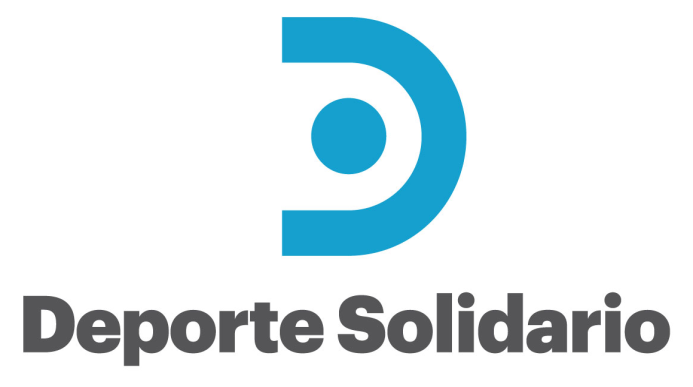 